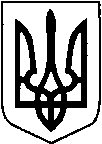 КИЇВСЬКА ОБЛАСТЬТЕТІЇВСЬКА МІСЬКА РАДАVІІІ СКЛИКАННЯЧЕТВЕРТА  СЕСІЯ                                              Р І Ш Е Н Н Я
24.03.2021р.                                   №  183-04-VIIІ
Про затвердження проектів землеустрою, технічних документацій та передачу громадянам земельних ділянок у власність,які розташовані на території Тетіївської міської ради                  Розглянувши заяви громадян, розроблені ПП «Земля», ФОП Шамрай Д.В., ФОП Тарнавський В.А., ТОВ «Український Земельний Кадастр»,  проекти землеустрою щодо відведення земельних ділянок у власність, технічні документації із землеустрою щодо встановлення (відновлення) меж земельної ділянки в натурі (на місцевості), на підставі рішення 25 сесії 7 скликання № 381 від 22.09.2017 року, керуючись пунктом 34 частиною 1 статті 26 Закону України «Про місцеве самоврядування в Україні», відповідно до статей 12,116,118,121,122,125,126,134,186-1, Земельного кодексу України, статтями 19, 25, 50, 55 Закону України «Про землеустрій», Закону України « Про державну реєстрацію речових прав на нерухоме майно та їх обтяжень» Тетіївська міська рада ВИРІШИЛА :      1.Затвердити розроблені ПП «Земля», ФОП Шамрай Д.В., ФОП Тарнавський В.А., ТОВ «Український Земельний Кадастр»,  проекти землеустрою щодо  відведення земельних ділянок у власність, технічні документації із землеустрою щодо  встановлення (відновлення) меж земельних ділянок в натурі (на місцевості), які розташовані на території Тетіївської міської ради       - Уманець Людмилі Леонідівні м. Тетіїв  вул. Марка Вовчка, 6    площею  0,0600  га  для будівництва та обслуговування житлового будинку,  господарських  будівель і споруд (присадибна ділянка), кадастровий  номер   3224610100:01:091:0041;- Мамчур Наталії Вікторівні м. Тетіїв, вул. Менделєєва , 73,    площею                                                0,10  га  для будівництва та обслуговування житлового будинку,  господарських  будівель і споруд (присадибна ділянка), кадастровий номер 3224610100:01:181:0040;                                                                                       ---  Янчук Тетяні Анатоліївні м. Тетіїв  вул. Аеродромна, 1    площею  0,0950  га  для будівництва та обслуговування житлового будинку,  господарських  будівель і споруд (присадибна ділянка), кадастровий  номер   3224610100:07:020:0068;      -Агеєву Юрію Трохимовичу с. Високе,  вул. Жовтнева,  площею   0,3983   га  для  ведення особистого селянського господарства, кадастровий  номер   3224680801:01:021:0007;        - Панченко Галині Миколаївні та Панченко Сергію Станіславовичу у спільну часткову власність   с. Галайки, вул. Берегова, 6, площею  0,2500 га  для  будівництва та обслуговування житлового будинку, господарських будівель і споруд (присадибна ділянка), кадастровий  номер   3224681201:01:038:0015;- Сувалко Оксані Станіславівні с. Галайки, вул. Жовтнева, площею                  0,38 га для ведення особистого селянського господарства, кадастровий номер   3224681201:01:046:0003;- Панченко Галині Миколаївні с. Галайки, вул. Берегова,6 площею                  0,4175 га для ведення особистого селянського господарства, кадастровий номер   3224681201:01:038:0016;- Діхтярук Любов Микитівні с. Галайки, вул. Центральна,5, площею                  0,3477 га для ведення особистого селянського господарства, кадастровий номер   3224681201:01:033:0011;        - Діхтярук Любов Микитівні с. Галайки, вул. Центральна, 5, площею   0,2500 га  для  будівництва та обслуговування житлового будинку, господарських будівель і споруд (присадибна ділянка), кадастровий  номер   3224681201:01:033:0014;      -  Діхтяруку Анатолію Петровичу с. Галайки, вул. Жовтнева, площею   0,8418 га  для ведення особистого селянського господарства, кадастровий  номер   3224681201:01:046:0004;       - Чорноморець Володимиру  Івановичу с. Галайки  вул. Механізаторів, 25  площею  0,5338  га  для  ведення особистого селянського господарства, кадастровий  номер   3224681200:06:001:0017;     - Чорноморець Володимиру  Івановичу  с. Галайки вул. Механізаторів,25   площею  0,2500  га  для будівництва та обслуговування житлового будинку,  господарських  будівель і споруд (присадибна ділянка), кадастровий  номер   3224681201:01:011:0014;      - Соловей Таїсі Василівні с. Галайки  вул. Берегова ,9   площею  0,2500 га  для будівництва та обслуговування житлового будинку,  господарських  будівель і споруд (присадибна ділянка), кадастровий  номер   3224681201:01:042:0015;      - Соловей Таїсі Василівні с. Галайки, вул. Берегова ,9   площею  0,1100 га          для ведення особистого селянського господарства, кадастровий  номер         3224681201:01:042:0022; -Соловей Вадиму Олександровичу с. Галайки вул. Жовтнева, площею  0,6857 га  для ведення особистого селянського господарства, кадастровий  номер   3224681201:01:036:0022; - Соловей Олександру Борисовичу с. Галайки  вул. Жовтнева    площею  0,4523 га для ведення особистого селянського господарства, кадастровий  номер   3224681201:01:047:0009;- Слободяник Ользі  Іванівні с. Галайки  вул. Стародубська,28    площею  0,2500 га для будівництва та обслуговування житлового будинку, господарських будівель і споруд (присадибна ділянка) кадастровий  номер   3224681201:01:033:0012;- Слободяник Ользі Іванівні с. Галайки  вул. Стародубська,28  площею 0,1878 га для ведення особистого селянського господарства, кадастровий  номер   3224681201:01:033:0013;- Слободянику Сергію Володимировичу с. Галайки вул. Стародубська  площею 0,1300 га для ведення особистого селянського господарства, кадастровий  номер   3224681201:01:034:0012;- Король Меланії Олександрівні с. Галайки  вул. Жовтнева,   площею 0,4006 га для ведення особистого селянського господарства, кадастровий  номер   3224681201:01:047:0010;- Пашенюк Оксані Леонідівні с. Голодьки вул.Шевченка,42-А , площею  0,2500 га для  будівництва  та  обслуговування  житлового будинку,  господарських  будівель і споруд (присадибна ділянка), кадастровий  номер   3224681601:01:020:0016;- Пашенюк Оксані Леонідівні с. Голодьки вул. Шевченка, 42-А   площею 0,6005 га для ведення особистого селянського господарства, кадастровий  номер   3224681601:01:020:0017;- Поліщуку Леоніду Петровичу с. Голодьки  вул. Лісова, 37   площею 0,2500 га для будівництва та обслуговування житлового будинку, господарських будівель і споруд (присадибна ділянка)  кадастровий  номер3224681601:01:020:0018;       - Кравчуку  Олександру Миколайовичу с. Голодьки, вул. Нова,   площею 0,2000 га, для ведення особистого селянського господарства, кадастровий номер 3224681601:01:026:0005; - Базиняк  Олегу Володимировичу с. Дібрівка, площею 0,1500 га,для ведення особистого селянського господарства, кадастровий номер 3224683200:07:005:0043;- Максименко Валентині Вікторівні с. Денихівка  вул.Шкільна,97  площею  0,2011 га  для будівництва та обслуговування житлового будинку, господарських будівель і споруд(присадибна ділянка), кадастровий  номер   3224682400:03:014:0226; - Нескороженій Валентині Святославівні с. Денихівка  вул.Шкільна,77  площею  0,1964 га  для будівництва та обслуговування житлового будинку, господарських будівель і споруд (присадибна ділянка), кадастровий  номер   3224682400:03:014:0231;- Гріщенко Оксані Дмитрівні с. Денихівка, вул. Залізнична,52   площею 0,2031га  для будівництва та обслуговування житлового будинку, господарських будівель і споруд (присадибна ділянка), кадастровий номер 3224682401:01:027:0015;    - Клибанському Роману Олеговичу с. Денихівка, вул.Залізнична,54   площею 0,2000 га  для будівництва та обслуговування житлового будинку, господарських будівель і споруд (присадибна ділянка), кадастровий номер 3224682401:01:027:0013;    - Бойко Аллі  Іванівні  с. Денихівка, вул. Шкільна,99   площею 0,2010 га, для будівництва та обслуговування житлового будинку, господарських будівель і споруд (присадибна ділянка), кадастровий номер 3224682400:03:014:0220; - Юрченко Людмилі Володимирівні на території  Тетіївської міської ради  с. Дзвеняче,   площею 2,0000га, для ведення особистого селянського господарства, кадастровий номер  3224682800:03:009:0026; - Цихмейструк Тетяні Валентинівні с. Клюки, вул. Молодіжна  площею   0,5000га  для ведення особистого селянського господарства, кадастровий номер  3224684001:01:010:0014;- Тесленко Ігорю Анатолійовичу с. Клюки, вул.Молодіжна,25  площею   0,3743 га  для ведення особистого селянського господарства, кадастровий номер  3224684001:01:010:0016;- Тесленко Ігорю Анатолійовичу с. Клюки, вул. Молодіжна,25  площею   0,2500 га  для будівництва і обслуговування житлового будинку, господарських будівель і споруд (присадибна ділянка) кадастровий номер  3224684001:01:010:0013;-  Антонюк Любові Іванівні с. Клюки, вул. Молодіжна, 50    площею  0,2500 га для будівництва та обслуговування  житлового  будинку, господарських будівель і споруд (присадибна ділянка), кадастровий    номер 3224684001:01:008:0019;-  Антонюк Любові Іванівні с. Клюки, вул. Молодіжна, 50    площею    0,1678 га  для ведення особистого селянського господарства, кадастровий    номер 3224684001:01:008:0018; -  Пономаренко Інні В'ячеславівні  с. Клюки, вул. Молодіжна,    площею    0,1800 га  для ведення особистого селянського господарства, кадастровий    номер 3224684001:01:036:0006;   - Безпаловій Ніні Теофанівні с. Клюки, вул. Молодіжна,1    площею    0,7172 га  для ведення особистого селянського господарства кадастровий номер 3224684001:01:012:0012;-  Щербатій Наталії Валентинівні с. Клюки, вул. Молодіжна    площею    0,3922 га для ведення особистого селянського господарства, кадастровий    номер 3224684001:01:036:0002;  -  Кирилюку  Юрію Петровичу с. Клюки, вул. Центральна, 33    площею 0,2500  га для будівництва та обслуговування житлового будинку, господарських будівель і споруд (присадибна ділянка), кадастровий номер 3224684001:01:022:0023;- Кирилюку  Юрію  Петровичу  с. Клюки, вул. Центральна, 33 площею  0,2500 га  для  ведення особистого селянського господарства, кадастровий номер  3224684001:01:022:9999;- Коцюк Ніні  Мефодіївні с. Клюки, вул. Цвіткова,2   площею 0,2500 га, для будівництва та обслуговування житлового будинку, господарських будівель і споруд (присадибна ділянка), кадастровий номер 3224684001:01:019:0026;- Коцюк Ніні  Мефодіївні с. Клюки, вул. Цвіткова,2  площею 0,0500 га для ведення особистого селянського господарства, кадастровий номер 3224684001:01:019:0025;- Коцюку  Петру  Олександровичу  с. Клюки, вул. Цвіткова,1   площею 0,1731 га для будівництва та обслуговування житлового будинку, господарських будівель і споруд (присадибна ділянка), кадастровий номер 3224684001:01:019:0023;- Коцюку  Петру Олександровичу  с. Клюки, Центральна,  площею 0,3000 га для ведення особистого селянського господарства, кадастровий номер 3224684001:01:019:0024;- Кравець Ларисі Миколаївні  с. Клюки,  площею 0,2311 га для ведення особистого селянського господарства, кадастровий номер 3224684001:01:027:0007; - Шосталю Сергію Вікторовичу с. Кашперівка, вул. Космонавтів,11,   площею  0,1610 га  для будівництва та обслуговування житлового будинку, господарських будівель і споруд (присадибна ділянка), кадастровий  номер   3224683601:01:088:0011;                                     - Чайковському  Миколі  Вікторовичу  с. Кашперівка, вул. Ленінградська,   площею 0,0918 га, для ведення особистого селянського господарства, кадастровий номер 3224683601:01:079:0002;- Журбі Людмилі Вікторівні  с. Кашперівка, вул. Мічуріна,11   площею 0,2500 га, для будівництва та обслуговування житлового будинку, господарських будівель і споруд, кадастровий номер3224683601:01: 067:0013;- Шосталь Оксані Олексіївні  с. Кашперівка, вул. Чехова,11   площею 0,2500 га, для будівництва та обслуговування житлового будинку, господарських будівель і споруд, кадастровий номер 3224683601:01: 065:0016;- Шосталь Оксані Олексіївні  с. Кашперівка, вул. Чехова,11   площею 0,3827 га,  для ведення особистого селянського господарства , кадастровий номер 3224683601:01: 065:0017;- Верченко Надії Терентіївні  с. Кашперівка, вул. Панченка, 23   площею 0,2500 га, для будівництва та обслуговування житлового будинку, господарських будівель і споруд, кадастровий номер 3224683601:01: 064:0004;- Верченко Надії Терентіївні   с. Кашперівка, вул. Чехова,11   площею 0,1318 га,  для ведення особистого селянського господарства , кадастровий номер 3224683601:01: 064:0003;- Наконечній Олені Олексіївні   с. Кашперівка, вул. Ленінградська,15   площею 0,2371 га,  для ведення особистого селянського господарства , кадастровий номер 3224683601:01:080:0015;- Наконечній Олені Олексіївні    с. Кашперівка, вул. Ленінградська,15   площею 0,2500 га, для будівництва та обслуговування житлового будинку, господарських будівель і споруд, кадастровий номер 3224683601:01:080:0016;- Старуку Володимиру Миколайовичу  с. Кошів, вул. Шевченка,   площею 0,4000 га, для ведення особистого селянського господарства, кадастровий номер 3224684401:01:023:0030;- Горобцю Павлу Віталійовичу  с. Кошів, вул. Шевченка,   площею 0,4000 га, для ведення особистого селянського господарства, кадастровий номер 3224684401:01:023:0024;- Кухар Юлії Анатоліївні с. Кошів, вул. Шевченка,   площею 0,4000 га, для ведення особистого селянського господарства, кадастровий номер 3224684400:04:018:0021;- Раєвській Тетяні Вікторівні с. Кошів, вул. Шевченка,   площею 0,4000 га, для ведення особистого селянського господарства, кадастровий номер 3224684401:01:023:0025;- Князюк Галині Миколаївні с. Кошів, вул. Шевченка,   площею 0,4000 га, для ведення особистого селянського господарства, кадастровий номер 3224684401:01:023:0032;- Луценку Вадиму Олександровичу с. Кошів, вул. Шевченка,   площею 0,4000 га, для ведення особистого селянського господарства, кадастровий номер 3224684401:01:023:0031;- Луценко Оксані Олександрівні  с. Кошів, вул. Шевченка,   площею 0,4000 га, для ведення особистого селянського господарства, кадастровий номер 3224684401:01:023:0028;- Гоменюк Тетяна Іванівна  с. Кошів, вул. Шевченка,   площею 0,4000 га, для ведення особистого селянського господарства, кадастровий номер 3224684401:01:023:0033;- Михайліченко Людмилі  Анатоліївні с. Кошів, вул. Шевченка,   площею 0,4000 га, для ведення особистого селянського господарства, кадастровий номер 3224684401:01:023:0026;- Дуріцькому Василю Івановичу с. Кошів, вул. Шевченка,   площею 0,4000 га, для ведення особистого селянського господарства, кадастровий номер 3224684401:01:023:0027;- Дуріцькій Катерині Олександрівні с. Кошів, вул. Шевченка,   площею 0,4000 га, для ведення особистого селянського господарства, кадастровий номер 3224684401:01:023:0034;- Ратушній Тетяні Вікторівні с. Кошів, вул. Шевченка,   площею 0,4000 га, для ведення особистого селянського господарства, кадастровий номер 3224684401:01:023:0029;- Кухар Наталії Анатоліївні с. Кошів, вул. Шевченка,   площею 0,4000 га, для ведення особистого селянського господарства, кадастровий номер 3224684400:04:018:0020;- Кольосі Володимиру Петровичу с. Кошів, вул. Шевченка, 3,   площею 0,1776 га, для ведення особистого селянського господарства, кадастровий номер 3224684401:01:028:0034;- Кольосі Володимиру Петровичу с. Кошів, вул. Шевченка,3,   площею 0,2500га,для будівництва та обслуговування житлового будинку, господарських будівель і споруд (присадибна ділянка), кадастровий номер 3224684401:01:028:0035;- Сторожуку  Олександру  Володимировичу на території Тетіївської міської ради с. Черепин,       площею 2,0 га для ведення особистого селянського господарства,  кадастровий   номер 3224688200:04:010:0019;- Мосійчук Тетяні Петрівні с. Григорівка    вул.8 Березня,5,       площею 0,2500 га для будівництва та обслуговування житлового будинку, господарських будівель і споруд (присадибна ділянка), кадастровий   номер 3224688202:02:001:0013;- Мосійчук Тетяні Петрівні с. Григорівка вул.8 Березня, 5, площею  0,2641 га  для ведення особистого селянського господарства,   кадастровий  номер  3224688202:02:001:0017;     - Гордіюку Миколі Петровичу на території Тетіївської міської ради       с. Черепин 1,8755 га для ведення особистого селянського господарства, кадастровий   номер 3224688200:06:009:0037;- Житнецькому Юрію Миколайовичу с. П'ятигори  вул.Ватутіна,57  площею  0,1600 га  для будівництва та обслуговування житлового будинку, господарських будівель і споруд (присадибна ділянка), кадастровий  номер   3224685301:02:011:0032; - Польова Світлана Анатоліївна с. П'ятигори           площею  0,2000 га для ведення особистого селянського господарства,  кадастровий   номер 3224685300:07:016:0016;- Тітаренку  Михайлу Анатолійовичу с. П'ятигори          площею 1,3000га для ведення особистого селянського господарства,  кадастровий   номер 3224685300:07:016:0015;- Самойленко Валентині Петрівні, Рудюк Людмилі Володимирівні в спільну часткову власність  с. П'ятигори, вул. Ватутіна, 52   площею  0,1089 га для індивідуального садівництва,    кадастровий   номер 3224685301:02:013:0016;     - Самойленко Валентині Петрівні, Рудюк Людмилі Володимирівні в спільну часткову власність  с. П'ятигори, вул. Ватутіна,52    площею 0,2500 га, для будівництва та обслуговування житлового будинку, господарських будівель і споруд (присадибна ділянка)   кадастровий   номер 3224685301:02:012:0016;       - Самойленко Валентині Петрівні, Рудюк Людмилі Володимирівні в       спільну часткову власність с. П'ятигори , вул.Польова          площею   0,3030 га для ведення особистого селянського господарства,    кадастровий номер 3224685301:02:014:0009;                                                             - Харуку Олексію Григоровичу с. П'ятигори, вул. Садова, 24  площею        0,2500 га для будівництва та обслуговування житлового будинку, господарських будівель і споруд (присадибна ділянка),    кадастровий    номер 3224685301:01:008:0017;    - Харук Ніні Миколаївні с. П'ятигори, вул. Дачна  площею   для                 ведення особистого селянського господарства, кадастровий номер       3224685301:01:009:0013;     - Ямковому Михайлу Михайловичу с. П'ятигори, вул. Молодіжна,21  площею 0,2000 га  для  будівництва та обслуговування житлового будинку, господарських будівель і споруд (присадибна ділянка), кадастровий номер       3224685301:01:029:0024;     - Купчику Андрію Андрійовичу с. П'ятигори, вул. Садова  площею 0,2448 га  для ведення особистого селянського господарства, кадастровий номер       3224685301:01:015:0013;    - Ткачук Марії Василівні  с. П'ятигори, вул. Зарічна,2  площею 0,1105 га  для       будівництва та обслуговування житлового будинку, господарських будівель і споруд (присадибна ділянка), кадастровий номер       3224685301:01:033:0016;    - Микитюк Ларисі Вікторівні  с. П'ятигори, вул. Київська.54 площею        0,2500 га  для будівництва та обслуговування житлового будинку господарських будівель і споруд(присадибна ділянка),кадастровий номер  3224685300:07:016:0010;      - Микитюк Ларисі Вікторівні  с. П'ятигори, вул.Київська.54 площею 0,1434 га  для ведення особистого селянського господарства, кадастровий номер       3224685300:07:016:0017;                                                     - Шпилюку Миколі Леонідовичу  с. П'ятигори, вул. Ватутіна,22, площею 0,1313  для будівництва та обслуговування житлового будинку, господарських будівель і споруд (присадибна ділянка), кадастровий номер 3224685301:02:012:0014;- Шпилюк Олені Іванівні с. П'ятигори, вул. Ватутіна,22 А, площею 0,1641 га для будівництва та обслуговування житлового будинку, господарських будівель і споруд(присадибна ділянка), кадастровий номер 3224685301:02:012:0015;- Шпилюк Олені Іванівні с. П'ятигори, вул. Ватутіна, площею 0,1118 га  для ведення особистого селянського господарства, кадастровий номер       3224685301:02:011:0033;- Мазурку  Олександру Володимировичу с. П'ятигори, вул. Яблунева,8, площею 0,2500 га  для будівництва та обслуговування житлового будинку, господарських будівель і споруд (присадибна ділянка), кадастровий номер       3224685301:01:026:0029;- Мазурку Олександру Володимировичу с. П'ятигори, вул.Яблунева,8 площею 0,2186 га  для ведення особистого селянського господарства, кадастровий номер       3224685301:01:026:0030;- Слюсаренко Наталії Андріївні с. П'ятигори, вул.Кулішева,16 площею 0,2500 га  для будівництва та обслуговування житлового будинку, господарських будівель і споруд (присадибна ділянка), кадастровий номер       3224685301:01:048:0017;- Мудраку Сергію Віталійовичу  с. П'ятигори, пров. Тихий,3 площею 0,2500 га  для будівництва та обслуговування житлового будинку, господарських будівель і споруд (присадибна ділянка), кадастровий номер       3224685301:02:005:0023;- Чопик Марії Іванівні  с. П'ятигори, вул.Шевченка,10 площею 0,1100 га  для індивідуального садівництва, кадастровий номер       3224685301:01:036:0026;- Чопик Марії  Іванівні с. П'ятигори, вул. Шевченка,10 площею 0,2500 га  для будівництва та обслуговування житлового будинку, господарських будівель і споруд(присадибна ділянка), кадастровий номер       3224685301:01:036:0022;-Купчику Андрію Григоровичу с. П'ятигори, вул. Шкільна,71 площею 0,2500 га  для будівництва та обслуговування житлового будинку, господарських будівель і споруд(присадибна ділянка), кадастровий номер       3224685301:01:036:0023;-Корнійчуку  Петру Анатолійовичу  с. Стадниця, вул. Нагірна,36  площею 0,2000 га для будівництва та обслуговування житлового будинку, господарських будівель і споруд(присадибна ділянка), кадастровий номер 3224686601:01:039:0017;-Янцаловські Тетяні Іванівні с. Тайниця, площею 1,2211га, для ведення особистого селянського господарства, кадастровий номер 3224687401:01:055:0010;-Балдизі Олені Юріївні с. Теліжинці, вул. Першотравнева, 53   площею 0,4129 га для ведення особистого селянського господарства, кадастровий номер 3224687801:01:031:0011;- Черевко  Тетяні Вікторівні  с. Дібрівка, вул. Гоголя,14 площею 0,2500 га  для будівництва та обслуговування житлового будинку, господарських будівель і споруд(присадибна ділянка), кадастровий номер       3224683201:01:045:0018;- Черевко  Тетяні Вікторівні  с. Дібрівка, вул. Гоголя,14 площею 0,07 га  для ведення  індивідуального  садівництва, кадастровий номер       3224683201:01:045:0017;- Житнику Богдану Васильовичу  с. Кошів,  площею 2,0 га  для ведення особистого селянського господарства, кадастровий номер       3224684400:04:011:0042;2. Передати у власність громадянам земельні ділянки, які розташовані на території Тетіївської міської ради за рахунок земель комунальної  власності-Ткачуку Олександру Петровичу  с.Дзвеняче, вул.Набережна,23, площею 0,2500 для будівництва та обслуговування житлового будинку, господарських будівель і споруд (присадибна ділянка), кадастровий номер 3224682801:01:016:0010;       - Уманець Людмилі Леонідівні м. Тетіїв  вул. Марка Вовчка, 6    площею  0,0600 га  для будівництва та обслуговування житлового будинку,  господарських  будівель і споруд (присадибна ділянка), кадастровий  номер   3224610100:01:091:0041;- Мамчур Наталії Вікторівні м. Тетіїв, вул. Менделєєва , 73,    площею                                                0,10 га  для будівництва та обслуговування житлового будинку,  господарських  будівель і споруд (присадибна ділянка), кадастровий номер 3224610100:01:181:0040;                                                                                       ---- Янчук Тетяні Анатоліївні  м. Тетіїв  вул. Аеродромна, 1    площею  0,0950 га  для будівництва та обслуговування житлового будинку,  господарських  будівель і споруд (присадибна ділянка), кадастровий  номер   3224610100:07:020:0068;      - Агеєву Юрію Трохимовичу с. Високе, вул. Жовтнева, площею  0,3983      га  для  ведення особистого селянського господарства, кадастровий  номер   3224680801:01:021:0007;        - Панченко Галині Миколаївні та Панченко Сергію Станіславовичу у спільну часткову власність   с. Галайки, вул. Берегова, 6, площею  0,2500 га  для  будівництва та обслуговування житлового будинку, господарських будівель і споруд (присадибна ділянка), кадастровий  номер   3224681201:01:038:0015;- Сувалко Оксані Станіславівні с. Галайки, вул. Жовтнева, площею                  0,38 га для ведення особистого селянського господарства, кадастровий номер   3224681201:01:046:0003;- Панченко Галині Миколаївні с. Галайки, вул. Берегова,6 площею                  0,4175 га для ведення особистого селянського господарства, кадастровий номер   3224681201:01:038:0016;- Діхтярук Любов Микитівні с. Галайки, вул. Центральна,5, площею                  0,3477 га для ведення особистого селянського господарства, кадастровий номер   3224681201:01:033:0011;        - Діхтярук Любов Микитівні с. Галайки, вул. Центральна, 5, площею        0,2500  га  для  будівництва та обслуговування житлового будинку, господарських будівель і споруд (присадибна ділянка), кадастровий  номер   3224681201:01:033:0014;     -     Діхтяруку Анатолію Петровичу с. Галайки, вул. Жовтнева, площею       0,8418 га  для ведення особистого селянського господарства, кадастровий  номер   3224681201:01:046:0004;       - Чорноморець Володимиру  Івановичу с. Галайки  вул.. Механізаторів, 25  площею  0,5338  га  для  ведення особистого селянського господарства, кадастровий  номер   3224681200:06:001:0017;     - Чорноморець Володимиру  Івановичу  с. Галайки вул. Механізаторів,25   площею  0,2500  га  для будівництва та обслуговування житлового будинку,  господарських  будівель і споруд (присадибна ділянка), кадастровий  номер   3224681201:01:011:0014;      - Соловей Таїсі Василівні с. Галайки  вул. Берегова ,9,   площею  0,2500 га  для будівництва та обслуговування житлового будинку,  господарських  будівель і споруд (присадибна ділянка), кадастровий  номер   3224681201:01:042:0015;      - Соловей Таїсі Василівні с. Галайки, вул. Берегова ,9,   площею  0,1100 га  для ведення особистого селянського господарства, кадастровий  номер   3224681201:01:042:0022; -Соловей Вадиму Олександровичу с. Галайки вул. Жовтнева, площею  0,6857 га  для ведення особистого селянського господарства, кадастровий  номер   3224681201:01:036:0022; - Соловей Олександру Борисовичу с. Галайки  вул. Жовтнева    площею  0,4523 га для ведення особистого селянського господарства, кадастровий  номер   3224681201:01:047:0009;- Слободяник Ользі  Іванівні с. Галайки  вул. Стародубська,28    площею  0,2500 га для будівництва та обслуговування житлового будинку, господарських будівель і споруд (присадибна ділянка) кадастровий  номер   3224681201:01:033:0012;- Слободяник Ользі Іванівні с. Галайки  вул. Стародубська,28  площею 0,1878 га для ведення особистого селянського господарства, кадастровий  номер   3224681201:01:033:0013;- Слободянику Сергію Володимировичу с. Галайки вул. Стародубська  площею 0,1300 га для ведення особистого селянського господарства, кадастровий  номер   3224681201:01:034:0012;- Король  Меланії  Олександрівні с. Галайки  вул. Жовтнева, площею 0,4006 га для ведення особистого селянського господарства, кадастровий  номер   3224681201:01:047:0010;- Пашенюк Оксані Леонідівні с. Голодьки вул.Шевченка,42-А , площею  0,2500 га для  будівництва  та  обслуговування  житлового будинку,  господарських  будівель і споруд (присадибна ділянка), кадастровий  номер   3224681601:01:020:0016;- Пашенюк Оксані Леонідівні с. Голодьки вул. Шевченка, 42-А   площею 0,6005 га для ведення особистого селянського господарства, кадастровий  номер   3224681601:01:020:0017;-  Поліщуку Леоніду Петровичу с. Голодьки  вул. Лісова, 37   площею 0,2500 га для будівництва та обслуговування житлового будинку, господарських будівель і споруд (присадибна ділянка)  кадастровий  номер3224681601:01:020:0018;      -Кравчуку  Олександру Миколайовичу с. Голодьки, вул. Нова,   площею 0,2000 га, для ведення особистого селянського господарства, кадастровий номер 3224681601:01:026:0005;  -Базиняк  Олегу Володимировичу с. Дібрівка, площею 0,1500га  для ведення особистого селянського господарства, кадастровий номер 3224683200:07:005:0043;- Максименко Валентині Вікторівні с. Денихівка  вул.Шкільна,97  площею  0,2011 га  для будівництва та обслуговування житлового будинку, господарських будівель і споруд(присадибна ділянка), кадастровий  номер   3224682400:03:014:0226; - Нескороженій Валентині Святославівні с. Денихівка  вул.Шкільна,77  площею  0,1964 га  для будівництва та обслуговування житлового будинку, господарських будівель і споруд (присадибна ділянка), кадастровий  номер   3224682400:03:014:0231; Гріщенко Оксані Дмитрівні с. Денихівка, вул. Залізнична,52   площею 0,2031га,для будівництва та обслуговування житлового будинку, господарських будівель і споруд (присадибна ділянка), кадастровий номер 3224682401:01:027:0015;    -Клибанському Роману Олеговичу с. Денихівка, вул.Залізнична,54   площею 0,2000 га, для будівництва та обслуговування житлового будинку, господарських будівель і споруд (присадибна ділянка), кадастровий номер 3224682401:01:027:0013;    Бойко Аллі Іванівні  с. Денихівка, вул. Шкільна,99   площею 0,2010 га  для будівництва та обслуговування житлового будинку, господарських будівель і споруд (присадибна ділянка), кадастровий номер 3224682400:03:014:0220; - Юрченко Людмилі Володимирівні на території  Тетіївської міської ради  с. Дзвеняче,   площею 2,0000га для ведення особистого селянського господарства, кадастровий номер  3224682800:03:009:0026; Цихмейструк Тетяні Валентинівні с. Клюки, вул. Молодіжна  площею   0,2500га  для ведення особистого селянського господарства, кадастровий номер  3224684001:01:010:0014;- Тесленко Ігорю Анатолійовичу с. Клюки, вул.Молодіжна,25  площею   0,3743 га  для ведення особистого селянського господарства, кадастровий номер  3224684001:01:010:0016;- Тесленко Ігорю Анатолійовичу с. Клюки, вул. Молодіжна,25  площею   0,2500 га  для будівництва і обслуговування житлового будинку, господарських будівель і споруд (присадибна ділянка) кадастровий номер  3224684001:01:010:0013;-  Антонюк Любові Іванівні с. Клюки, вул. Молодіжна, 50    площею    0,2500 га для будівництва та обслуговування  житлового  будинку, господарських будівель і споруд (присадибна ділянка), кадастровий    номер 3224684001:01:008: 0019;-  Антонюк Любові Іванівні с. Клюки, вул. Молодіжна, 50    площею    0,1678 га для ведення особистого селянського господарства, кадастровий    номер 3224684001:01:008:0018; -  Пономаренко Інні В'ячеславівні  с. Клюки, вул. Молодіжна,    площею    0,1800 га для ведення особистого селянського господарства, кадастровий    номер 3224684001:01:036:0006;      -Безпаловій Ніні Теофанівні с. Клюки, вул. Молодіжна,1    площею    0,7172,для ведення особистого селянського господарства кадастровий номер 3224684001:01:012:0012;-  Щербатій Наталії Валентинівні с. Клюки, вул. Молодіжна    площею    0,3922 га  для ведення особистого селянського господарства, кадастровий    номер 3224684001:01:036:0002;- Кирилюку  Юрію Петровичу с. Клюки, вул. Центральна, 33    площею   0,2500 га для будівництва та обслуговування житлового будинку, господарських будівель і споруд (присадибна ділянка), кадастровий номер 3224684001:01:022:0023;- Кирилюку  Юрію  Петровичу  с. Клюки, вул. Центральна, 33 площею  0,2500 га  для  ведення особистого селянського господарства, кадастровий номер  3224684001:01:022:9999;- Коцюк Ніні  Мефодіївні с. Клюки, вул. Цвіткова,2   площею 0,2500 га, для будівництва та обслуговування житлового будинку, господарських будівель і споруд (присадибна ділянка), кадастровий номер 3224684001:01:019:0026;- Коцюк Ніні  Мефодіївні с. Клюки, вул. Цвіткова,2  площею 0,0500 га для ведення особистого селянського господарства, кадастровий номер 3224684001:01:019:0025;- Коцюку  Петру  Олександровичу  с. Клюки, вул. Цвіткова,1   площею 0,1731 га для будівництва та обслуговування житлового будинку, господарських будівель і споруд (присадибна ділянка), кадастровий номер 3224684001:01:019:0023;- Коцюку  Петру Олександровичу  с. Клюки, Центральна,  площею 0,3000 га для ведення особистого селянського господарства, кадастровий номер 3224684001:01:019:0024;- Кравець Ларисі Миколаївні  с. Клюки,  площею 0,2311 га для ведення особистого селянського господарства, кадастровий номер 3224684001:01:027:0007; - Шосталю Сергію Вікторовичу с. Кашперівка, вул. Космонавтів,11,   площею  0,1610 га  для будівництва та обслуговування житлового будинку, господарських будівель і споруд (присадибна ділянка), кадастровий  номер   3224683601:01:088:0011;                                     - Чайковському  Миколі  Вікторовичу  с. Кашперівка, вул. Ленінградська,   площею 0,0918 га,для ведення особистого селянського господарства, кадастровий номер 3224683601:01:079:0002;- Журбі Людмилі Вікторівні  с. Кашперівка, вул. Мічуріна,11   площею 0,2500 га, для будівництва та обслуговування житлового будинку, господарських будівель і споруд, кадастровий номер 3224683601:01: 018067:0013;- Шосталь Оксані Олексіївні  с. Кашперівка, вул. Чехова,11   площею 0,2500 га, для будівництва та обслуговування житлового будинку, господарських будівель і споруд,  кадастровий номер 3224683601:01:065:0016;- Шосталь Оксані Олексіївні  с. Кашперівка, вул. Чехова,11   площею 0,3827 га,  для ведення особистого селянського господарства , кадастровий номер 3224683601:01:065:0017;- Верченко Надії Терентіївні  с. Кашперівка, вул. Панченка, 23   площею 0,2500 га, для будівництва та обслуговування житлового будинку, господарських будівель і споруд, кадастровий номер 3224683601:01:064:0004;-  Верченко Надії Терентіївні   с. Кашперівка, вул. Чехова,11   площею 0,1318 га,  для ведення особистого селянського господарства , кадастровий номер 3224683601:01:064:0003;- Наконечній Олені Олексіївні   с. Кашперівка, вул. Ленінградська,15   площею 0,2371 га,  для ведення особистого селянського господарства , кадастровий номер 3224683601:01:080:0015;- Наконечній Олені Олексіївні    с. Кашперівка, вул. Ленінградська,15   площею 0,2500 га, для будівництва та обслуговування житлового будинку, господарських будівель і споруд, кадастровий номер 3224683601:01:080:0016;- Старуку Володимиру Миколайовичу  с. Кошів, вул. Шевченка,   площею 0,4000 га, для ведення особистого селянського господарства, кадастровий номер 3224684401:01:023:0030;- Горобцю Павлу Віталійовичу  с. Кошів, вул. Шевченка,   площею 0,4000 га, для ведення особистого селянського господарства, кадастровий номер 3224684401:01:023:0024;- Кухар Юлії Анатоліївні с. Кошів, вул. Шевченка,   площею 0,4000 га, для ведення особистого селянського господарства, кадастровий номер 3224684400:04:018:0021;- Раєвській Тетяні Вікторівні с. Кошів, вул. Шевченка,   площею 0,4000 га, для ведення особистого селянського господарства, кадастровий номер 3224684401:01:023:0025;- Князюк Галині Миколаївні с. Кошів, вул. Шевченка,   площею 0,4000 га, для ведення особистого селянського господарства, кадастровий номер 3224684401:01:023:0032;- Луценку Вадиму Олександровичу с. Кошів, вул. Шевченка,   площею 0,4000 га, для ведення особистого селянського господарства, кадастровий номер 3224684401:01:023:0031;- Луценко Оксані Олександрівні  с. Кошів, вул. Шевченка,   площею 0,4000 га, для ведення особистого селянського господарства, кадастровий номер 3224684401:01:023:0028;- Гоменюк Тетяна Іванівна  с. Кошів, вул. Шевченка,   площею 0,4000 га, для ведення особистого селянського господарства, кадастровий номер 3224684401:01:023:0033;- Михайліченко Людмилі  Анатоліївні с. Кошів, вул. Шевченка,   площею 0,4000 га, для ведення особистого селянського господарства, кадастровий номер 3224684401:01:023:0026;- Дуріцькому Василю Івановичу с. Кошів, вул. Шевченка,   площею 0,4000 га, для ведення особистого селянського господарства, кадастровий номер 3224684401:01:023:0027;- Дуріцькій Катерині Олександрівні с. Кошів, вул. Шевченка,   площею 0,4000 га, для ведення особистого селянського господарства, кадастровий номер 3224684401:01:023:0034;- Ратушній Тетяні Вікторівні с. Кошів, вул. Шевченка,   площею 0,4000 га, для ведення особистого селянського господарства, кадастровий номер 3224684401:01:023:0029;- Кухар Наталії Анатоліївні с. Кошів, вул. Шевченка,   площею 0,4000 га, для ведення особистого селянського господарства, кадастровий номер 3224684400:04:018:0020;- Кольосі Володимиру Петровичу с. Кошів, вул. Шевченка, 3,   площею 0,1776 га, для ведення особистого селянського господарства, кадастровий номер 3224684401:01:028:0034;- Кольосі Володимиру Петровичу с. Кошів, вул. Шевченка,3,   площею 0,2500га,для будівництва та обслуговування житлового будинку, господарських будівель і споруд (присадибна ділянка), кадастровий номер 3224684401:01:028:0035;- Сторожуку  Олександру  Володимировичу на Території Тетіївської міської ради с. Черепин,       площею 2,0 га для ведення особистого селянського господарства,  кадастровий   номер 3224688200:04:010:0019;- Мосійчук Тетяні Петрівні с. Григорівка    вул.8 Березня,5,       площею 0,2500 га для будівництва та обслуговування житлового будинку, господарських будівель і споруд (присадибна ділянка), кадастровий   номер 3224688202:02:001:0013;- Мосійчук Тетяні Петрівні с. Григорівка вул.8 Березня, 5, площею  0,2641 га  для ведення особистого селянського господарства,   кадастровий  номер  3224688202:02:001:0017;   -  Гордіюку Миколі Петровичу на території Тетіївської міської ради с. Черепин 1,8755 га для ведення особистого селянського господарства, кадастровий   номер 3224688200:06:009:0037;- Житнецькому Юрію Миколайовичу с. П'ятигори  вул.Ватутіна.57  площею  0,1600 га  для будівництва та обслуговування житлового будинку, господарських будівель і споруд (присадибна ділянка), кадастровий  номер   3224685301:02:011:0032; - Польова Світлана Анатоліївна с. П'ятигори           площею 0,2000 га для ведення особистого селянського господарства,  кадастровий   номер 3224685300:07:016:0016;- Тітаренку  Михайлу Анатолійовичу с. П'ятигори          площею 1,3000га для ведення особистого селянського господарства,  кадастровий   номер 3224685300:07:016:0015;- Самойленко Валентині Петрівні, Рудюк Людмилі Володимирівні в спільну часткову власність  с. П'ятигори, вул. Ватутіна, 52   площею  0,1089 га для індивідуального садівництва,    кадастровий   номер 3224685301:02:013:0016;   - Самойленко Валентині Петрівні, Рудюк Людмилі Володимирівні в спільну часткову власність  с. П'ятигори, вул. Ватутіна,52    площею 0,2500 га, для будівництва та обслуговування житлового будинку, господарських будівель і споруд (присадибна ділянка)   кадастровий   номер 3224685301:02:012:0016;       -Самойленко Валентині Петрівні, Рудюк Людмилі Володимирівні в       спільну часткову власність с. П'ятигори , вул .Польова          площею   0,3030 га для ведення особистого селянського господарства,    кадастровий номер 3224685301:02:014:0009;                                                       ---- Харуку Олексію Григоровичу с. П'ятигори, вул. Садова, 24  площею          0,2500 га для будівництва та обслуговування житлового будинку, господарських будівель і споруд (присадибна ділянка),    кадастровий    номер 3224685301:01:008:0017;  -Харук Ніні Миколаївні с. П'ятигори, вул. Дачна  площею   для                 ведення особистого селянського господарства, кадастровий номер       3224685301:01:009:0013;  -Ямковому Михайлу Михайловичу с. П'ятигори, вул. Молодіжна,21  площею 0,2000 га  для  будівництва та обслуговування житлового будинку, господарських будівель і споруд (присадибна ділянка), кадастровий номер       3224685301:01:029:0024;  - Купчику Андрію Андрійовичу с. П'ятигори, вул. Садова  площею 0,2448 га  для ведення особистого селянського господарства, кадастровий номер       3224685301:01:015:0013;-Ткачук Марії Василівні  с. П'ятигори, вул. Зарічна,2  площею 0,1105 га  для       будівництва та обслуговування житлового будинку, господарських будівель і споруд (присадибна ділянка), кадастровий номер       3224685301:01:033:0016;  - - Микитюк Ларисі Вікторівні  с. П'ятигори, вул. Київська.54 площею 0,2500 га  для будівництва та обслуговування житлового будинку господарських будівель і споруд(присадибна ділянка),кадастровий номер  3224685300:07:016:0010; - Микитюк Ларисі Вікторівні  с. П'ятигори, вул.Київська.54 площею 0,1434 га  для ведення особистого селянського господарства, кадастровий номер       3224685300:07:016:0017;                                                     - Шпилюку Миколі Леонідовичу  с. П'ятигори, вул. Ватутіна,22, площею 0,1313 ,Для будівництва та обслуговування житлового будинку, господарських будівель і споруд (присадибна ділянка), кадастровий номер 3224685301:02:012:0014;- Шпилюк Олені Іванівні с. П'ятигори, вул. Ватутіна,22 А, площею 0,1641 га для будівництва та обслуговування житлового будинку, господарських будівель і споруд(присадибна ділянка), кадастровий номер 3224685301:02:012:0015;- Шпилюк Олені Іванівні с. П'ятигори, вул. Ватутіна, площею 0,1118 га  для ведення особистого селянського господарства, кадастровий номер       3224685301:02:011:0033;- Мазурку  Олександру Володимировичу с. П'ятигори, вул. Яблунева,8, площею 0,2500 га  для будівництва та обслуговування житлового будинку, господарських будівель і споруд (присадибна ділянка), кадастровий номер       3224685301:01:026:0029;- Мазурку Олександру Володимировичу с. П'ятигори, вул.Яблунева,8 площею 0,2186 га  для ведення особистого селянського господарства, кадастровий номер       3224685301:01:026:0030;- Слюсаренко Наталії Андріївні с. П'ятигори, вул.Кулішева,16 площею 0,2500 га  для будівництва та обслуговування житлового будинку, господарських будівель і споруд (присадибна ділянка), кадастровий номер       3224685301:01:048:0017;- Мудраку Сергію Віталійовичу  с. П'ятигори, пров. Тихий,3 площею 0,2500 га  для будівництва та обслуговування житлового будинку, господарських будівель і споруд (присадибна ділянка), кадастровий номер       3224685301:02:005:0023;- Чопик Марії Іванівні  с. П'ятигори, вул.Шевченка,10 площею 0,1100 га  для  індивідуального садівництва, кадастровий номер       3224685301:01:036:0026;- Чопик Марії  Іванівні с. П'ятигори, вул. Шевченка,10 площею 0,2500 га  для будівництва та обслуговування житлового будинку, господарських будівель і споруд(присадибна ділянка), кадастровий номер       3224685301:01:036:0022;- Купчику Андрію Григоровичу с. П'ятигори, вул. Шкільна,71 площею 0,2500 га  для будівництва та обслуговування житлового будинку, господарських будівель і споруд(присадибна ділянка), кадастровий номер       3224685301:01:036:0023;- Корнійчуку  Петру Анатолійовичу  с. Стадниця, вул. Нагірна,36  площею 0,2000 га для будівництва та обслуговування житлового будинку, господарських будівель і споруд(присадибна ділянка), кадастровий номер 3224686601:01:039:0017;- Янцаловські Тетяні Іванівні с. Тайниця, площею 1,2211га, для ведення особистого селянського господарства, кадастровий номер 3224687401:01:055:0010;- Балдизі Олені Юріївні с. Теліжинці, вул. Першотравнева, 53   площею 0,4129 га для ведення особистого селянського господарства, кадастровий номер 3224687801:01:031:0011;- Черевко  Тетяні Вікторівні с. Дібрівка, вул. Гоголя,14 площею 0,2500 га  для будівництва та обслуговування житлового будинку, господарських будівель і споруд(присадибна ділянка), кадастровий номер       3224683201:01:045:0018;- Черевко  Тетяні Вікторівні с. Дібрівка, вул. Гоголя,14  площею 0,07 га  для ведення індивідуального садівництва, кадастровий номер       3224683201:01:045:0017;- Житнику Богдану Васильовичу  с. Кошів,  площею 2,0 га  для ведення особистого селянського господарства, кадастровий номер       3224684400:04:011:0042;3.Громадянам, яким передані у власність земельні ділянки, звернутися    до органів державної реєстрації.   4.Спеціалісту міської ради з земельних питань внести зміни в земельно-         кадастрову книгу по обліку земель та направити рішення в Тетіївське відділення Білоцерківської ОДПІ для внесення змін до даних по нарахуванню земельного податку.  5.Контроль за виконанням даного рішення покласти на постійну депутатську комісію з питань регулювання земельних відносин, архітектури, будівництва та охорони навколишнього середовища (голова Крамар О.А.)		Міський  голова                                                  Б. БАЛАГУРА